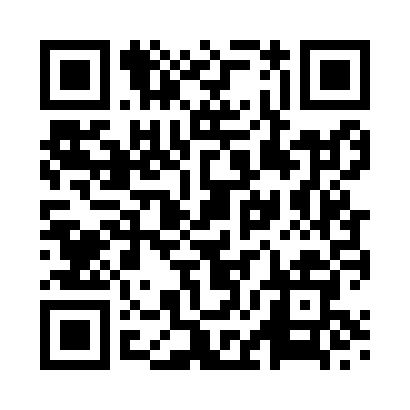 Prayer times for Edenfield, Lancashire, UKWed 1 May 2024 - Fri 31 May 2024High Latitude Method: Angle Based RulePrayer Calculation Method: Islamic Society of North AmericaAsar Calculation Method: HanafiPrayer times provided by https://www.salahtimes.comDateDayFajrSunriseDhuhrAsrMaghribIsha1Wed3:255:331:066:168:4010:502Thu3:215:311:066:178:4210:533Fri3:185:291:066:188:4410:554Sat3:175:271:066:198:4610:565Sun3:165:251:066:208:4810:576Mon3:155:231:066:218:4910:587Tue3:145:211:066:228:5110:598Wed3:135:191:066:238:5311:009Thu3:125:181:066:258:5511:0010Fri3:115:161:066:268:5611:0111Sat3:105:141:066:278:5811:0212Sun3:095:121:066:289:0011:0313Mon3:085:101:066:299:0111:0414Tue3:075:091:066:309:0311:0515Wed3:075:071:066:309:0511:0516Thu3:065:061:066:319:0611:0617Fri3:055:041:066:329:0811:0718Sat3:045:021:066:339:1011:0819Sun3:045:011:066:349:1111:0920Mon3:035:001:066:359:1311:0921Tue3:024:581:066:369:1411:1022Wed3:024:571:066:379:1611:1123Thu3:014:551:066:389:1711:1224Fri3:004:541:066:399:1911:1325Sat3:004:531:066:399:2011:1326Sun2:594:521:066:409:2211:1427Mon2:594:511:066:419:2311:1528Tue2:584:491:076:429:2411:1629Wed2:584:481:076:439:2611:1630Thu2:574:471:076:439:2711:1731Fri2:574:461:076:449:2811:18